Автономное учреждение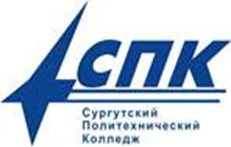 профессионального образованияХанты-Мансийского автономного округа – Югры«Сургутский политехнический колледж»Структурное подразделение - 4Энергетическое отделениеУТВЕРЖДАЮ                                                                                             Заведующий по ТО                                                                                              ______/Л.С. Шипаева/                                                                                                     «___»_______2014г.Зачетный материалпо ОГСЭ.03 «Иностранный язык»для обучающихся очной формы обучения4 курса, групп 141Специальность:140448 «Техническая эксплуатация и обслуживание электрического и электромеханического оборудования»Наименование профиля: техническийПреподаватель: Е.В.ПоповаСургут 2014Пояснительная запискаКонтрольно-измерительные материалы по учебной дисциплине «Иностранный язык» разработаны на основе Федерального государственного образовательного стандарта (далее ФГОС) среднего профессионального образования по специальности 140448 «Техническая эксплуатация и обслуживание электрического и электромеханического оборудования»»Контрольно-измерительные материалы предназначены для контроля и оценки результатов освоения дисциплины общегуманитарного и социально-экономического цикла ОГСЭ.03 «Иностранный язык».Дифференцированный зачет по дисциплине ОГСЭ.03 «Иностранный язык» проводится в форме тестирования и определяет уровень усвоения  материала, предусмотренного Федеральным государственным образовательным стандартом.В ходе ответа на контрольные вопросы обучающийся должензнать:    - языковой материал повседневного и профессионального общения,- видовременные формы глаголов в действительном и страдательном залоге;- средства и способы выражения модальности, условия, предположения, причины, следствия;- языковые компетенции: идиоматические выражения, оценочную лексику, единицы речевого этикета и выражения; - значения лексических единиц, связанных с профессиональной тематикой и с соответствующими ситуациями общения;уметь: - использовать профессиональную лексику в ситуациях официального и неофициального общения в бытовой, социокультурной, профессиональной и учебно-трудовой сферах;-   читать аутентичную  информацию разных стилей (публицистические, научно-популярные и технические) и выполнять задания  в зависимости от коммуникативной задачи;-   применять правила употребления видовременных форм английского глагола в действительном и страдательном залоге;-   понимать основное содержание и  извлекать необходимую информацию.Тестовые задания содержат 60 вопросов. Время, отводимое на решение теста, составляет 80 минут. Критерии оценивания показаны в таблице:ИНФОРМАЦИОННАЯ КАРТА КОНТРОЛЬНО-ИЗМЕРИТЕЛЬНЫХ МАТЕРИАЛОВ 1. Специальность, профессия 140448 «Техническая эксплуатация и обслуживание электрического и электромеханического оборудования»2. Курс 	4		3. Группа  		141		4. Дисциплина    4.1. Наименование: «Английский язык»5. Составитель (и): Елена Валерьевна Попова 6. Цель проведения   дифференцированный зачет7. Структура тестового материала										Таблица 1Таблица 28. Допустимое время выполнения теста  80 минут							9. Среднедопустимое количество тестовых заданий для студента 		60			(из графы 8)10. Таблица перевода результатов оценивания теста в шкалу оценкиПреподаватель	        			                        Е.В.Попова       1.Выберите правильный вариант ответа ... is the ability of a material to deform without breaking.   a) stiffness   b) ductility   c) creep resistance   d) density2. Выберите правильную форму глагола     Bill Gates still ... to work personally in product development at Microsoft.       a) continues       b) continue       c) continued       d) has continued.3.  Выберите правильный вариант ответа   1. Electric circuit consists of                           a) supplies current   2. A voltage source                                         b) reduces current   3. A resistor                                                    c) a voltage source, a resistor and a conductor   4. A conductor                                                d) connects the elements of the circuit4. Выберите правильный модальный глагол   The electric current ... flow through solids, liquids and gases.      a) can      b) must      c) may      d) should5. Выберите правильный вариант ответа    Energy ... .        a) doesn’t have mass        b) is confused with matter        c) doesn’t occupy space        d) has mass and occupies space6.  Выберите правильный вариант ответа      Glass is ... .         a) used to cover desk cords         b) not so good conductor as copper         c) the insulator usually used on the city streets        d) the most widely used conductor.7.  Выберите правильный вариант ответа     Any conductor ... .        a) has some definite value of resistance        b) can provide electric power        c) has some definite value of inductance        d) can provide induce voltage8. Соотнесите названия и механические свойства материалов   1. density                             a) the force per unit area that a material can support without failing   2. stiffness                           b) the amount of mass in a unit volume, measured in kg per cubic meter. Important in any                                                  application where the material must not be heavy   3. strength                           c) a measure of resistance to deformation such as stretching or bending. Important when a                                                   rigid  structure is to be made   4. ductility                            d) the ability of a material to deform without  breaking9.  Выберите правильный вариант ответа    A substation serves ... .        a) to consume energy        b) to distribute energy        c) to convert energy        d) to receive energy from a power station10. Выберите правильный вариант ответа     Many people have had ... shock from the electric wires in a house.        a) strong        b) the strongest        с) stronger        d) interesting.11. Выберите правильный вариант ответа    The common trouble in capacitors is ... .        a) an open        b) the temperature changing        c) a short        d) a high capacity.12. Выберите правильный вариант ответа    1.Semiconductors occupy a place between ...    2. Great possibilities for various uses of semiconductors are connected with ...    3. Substances through which electricity is easily transmitted ...    4. Semiconductors conduct electricity ...                                   a) conductors of the electric current and non-conductors                                   b) are called conductors                                   c) less effectively than metals                                   d) dependence of conductivity on heat and light13. Выберите правильный вариант ответа      A direct current ... .         a) is a current that changes its direction         b) is a current which flows in one direction only         c) one of two main types of current         d) flows in cycle.14. Выберите правильный вариант ответа      The main function of insulator is ... .         a) to isolate conducting wires and thus to prevent a short between them         b) to store electric charge when a voltage source applied         c) to change the value of resistance         d) to decrease a positive temperature coefficient.15.Выберите правильный вариант ответа                                             Voltage (in volts)        Current (in amperes) = Resistance (in ohms)        a) Ohm’s Law         b) Faraday’s Law         c) Lenz’s Law         d) Kirchhoff’s Law.16. Выберите правильный вариант ответа      The principle of electricity is ... .         a) the pressure that forces the atomic particles to move         b) the effect how the forces are controlled         c) joining together the metal parts by the application of heat         d) recognizing of electrons.17.Соотнесите прибор и его функции     1. an ammeter                           a) very small current     2. an ohmmeter                         b) electrical values     3. a galvanometer                     c) the resistance     4. a meter                                 d) the potential difference in volts18. Закончите предложение      The function of insulator is ... .          a) to isolate the metal plates          b) to store energy          c) to supply voltage          d) to prevent a short.19. Закончите предложение     Any conductor ...          a) has some definite value of resistance          b) can provide electric power          c) has some definite value of inductance          d) can provide induce voltage20. Найдите синонимы      1. to pass                        a) to be divided with      2. to consist of                b) to permeate      3. to rotate                      c) to revolve      4. to be separate from    d) to comprise21.Закончите предложение      The unit of measuring current was named in honor of ... .          a) the French physicist A.M.Ampere          b) the famous British physicist J.P.Joule          c) the well-known Swedish inventor A.B.Nobel          d) the famous invention of the Russian chemist D.I.Mendeleev.22.Выберите правильный вариант ответа     1. The function of the cathode is ...     2. The function of the plate is ...     3. The function of the control grid is ...     4. The function of the screen greed is ...                              a) to emit electrons                              b) to collect electrons                              c) to control the electron flow                              d) to eliminate oscillation23.Выберите  правильный вариант ответа     ... is a measure of the resistance to deformation such as stretching or bending.          a) stiffness          b) density          c) strength          d) toughness.24. Соедините в предложение правую и левую части задания      1. Semiconductors are sensitive to...          a) its conductivity increases as well      2. Solid metals ...                                        b) is called an insulator      3. As semiconductor is heated                    c) heat and light      4. A material which resists                         d) conduct electricity with ease         The flow  of the electric current ...       25. Выберите правильный вариант ответа                                     ... you ... the light before you left the house?          a) Did ... switch off          b) Have ... switched off          c) Do ... switch off           d) Had ... switch off26. Выберите правильный вариант ответа                                     The danger of electric shock ... on the wet and hot atmosphere.           a) increases           b) decreases           c) disappears           d) appears27.Закончите предложение      The function of the screen grid is ... .          a) to emit electrons          b) to collect electrons          c) to control the electron flow         d) to eliminate oscillation.28. Дайте название прибора      The meter which is used to measure the value of the resistance is ... .           a) ohmmeter           b) ammeter           c) voltmeter           d) bulb29.Закончите предложение       An alternating current ... .          a) is a current that changes its direction          b) is a current that flows in one direction only          c) is the only type of current          d) flows in cycle30.Выберите правильный вариант ответа      Current passes through conductors ... .          a) because of their high resistance          b) with great difficulty          c) because of their low resistance          d) easily31.Найдите синонимы    1. to consist                                  a) to be divided with    2. to create                                    b) to comprise    3. to be separated from                 c) to produce    4. to be interposed between         d) to introduce into32. Выберите правильный вариант ответа     The best conductors are ... .         a) wood and gas         b) silver and copper        c) gold and aluminum        d) water and oil33. Выберите правильный вариант ответа     Water is known to be ... conductor of electricity and provides an easy path for        current from the wire to the body.        a) the best        b) a good        c) better        d) the worst34. Выберите правильную форму глагола       Electromagnetic devices called relays ... widely in various branches of industry.         a) were used         b) have been used         c) had been used         d) are used35.Выберите правильный вариант ответа      What are the main components of any current?           a) They are: utilizing loads and connecting conductors           b) They are loads and wires           c) They are: devices that produce and utilize electric energy           d) They are: a power source, utilizing loads and connecting conductors.36.Закончите предложение      The inductance of a coil depends upon ... .          a) its size          b) its core          c) its material          d) its number of turns37.Закончите предложение       The function of the cathode is ... .           a) to emit electrons           b) to collect electrons           c) to control the electron flow           d) to eliminate oscillation38.Выберите правильную форму глагола       Any instrument which measures electrical values ... a meter.           a) is called           b) was called           c) had been called            d) is39.Выберите правильную форму глагола        Electricity ... an important role in modern life.           a) is playing           b) plays           c) play           d) has played40.Выберите правильную форму глагола        The strength of current ... on both the voltage and the resistance in a circuit.           a) depend           b) depends           c) is depending           d) was depending41. Выберите правильный модальный глагол       The heating effect of the current ... be found in the electric circuit itself.          a) may          b) should          c) must          d) can42. Выберите правильный вариант ответа      5.34       a) five point thirty-four       b) five thirty-four       c) five three four       d) five point three four43.Закончите предложение   Conductance depends on such factors as ...a) the freshness of the material to be employed         b) the size of the wire used, its length and temperature         c) the kind of the material to be usedd) the color of the wire used44. Сопоставьте цифры со способом их чтения      1. ¾                        a) three quarters      2. 5.68                    b) two point two percent      3. 7 ½                     c) five point six eight      4. 2.2%                  d) seven and a half45. Выберите правильную форму глагола       Fuses ... to protect electrical equipment and installations against over currents and short circuits.  a) served  b) serve  c) are serving  d) serves46. Выберите правильный вариант ответа      A low-pass filter is used ... ; a high-pass filter, on the other hand, is used ... .       a) to pass low frequencies; to pass high frequencies      b) to prevent the flow of high frequencies; to prevent the flow of low frequencies      c) to pass low frequencies; to prevent the flow of high frequencies      d) to pass high frequencies; to prevent the flow of low frequencies47. Соотнесите слова в соответствии с их переводом     1. единица                  a) measurement     2. сопротивление      b) insulator     3. измерение              c) unit     4. изолятор                d) resistance48. Сопоставьте цифры со способом их чтения      1. 60%                   a) one third      2. 2.87                   b) three and a half      3. 1/3                     c) two point eight seven      4. 3 ½                    d) sixty percent49. Выберите правильный вариант вопроса к данному предложению     One should take into consideration that 50 mA current is dangerous for life, it may result in an electric shock.          a) What current is dangerous for life?          b) What current does dangerous for life?          c) What is current dangerous for life?          d) What do current dangerous for life?50. Соотнесите аббревиатуру и ее полное определение      1. d.c.                             a) alternating current      2. e.m.f.                          b) direct current      3. a.c.                             c) cycles per second      4. c/s                              d) electromotive force51. Соотнесите слова с их определениями    1. transformer                      a) a material having high conductivity    2. conductor                         b) a device used to store electric charges    3. capacitor                          c) a device used to transform energy    4. wire                                 d) a device used to deliver electric power52. Выберите правильный вариант перевода предложения     According to their conductivity, all materials are divided into conductors, insulators and semiconductors.        a) Согласно своей проводимости, все материалы делятся на проводники, изоляторы и полупроводники.        b) Несмотря на свою проводимость, все материалы делятся на проводники, изоляторы и полупроводники.        c) Откровенно говоря, все материалы делятся на проводники, изоляторы и полупроводники.        d) Согласно общепринятым нормам, все материалы делятся на  проводники и полупроводники.53. Выберите правильный вариант ответа        Seventeen ... thirteen equals two hundred and twenty-one.          a) times (multiplied by)          b) divided by          c) minus           d) plus54. Соотнесите слова в соответствии с их переводом      1. частота                   a) semiconductor      2. цепь (схема)          b) wire      3. полупроводник     c) circuit      4. провод                   d) frequency55. Закончите предложение      The ohmmeter serves to measure ...a) powerb) resistancec) voltaged) current56. Выберите правильный вариант вопроса к данному предложению      Semiconductors include almost all minerals, many chemical elements, a great variety of chemical compounds, alloys     of metals and a number of organic compounds.a) What does semiconductors include?b) What do semiconductors include?c) What semiconductors include?d) What did semiconductors include?57. Выберите правильный вариант перевода предложения      Solid insulators are the most commonly used insulating materials.          a) Самые распространенные изоляционные материалы – твердые изоляторы.          b) Твердые изоляторы часто используют для изоляции материалов.          c) Твердые изоляторы широко применяются для изоляции проводников.          d) Твердые изоляторы – материалы, которые необходимы для изоляции.58. Закончите предложение      Power sources are used ...            a) to produce electric energy            b) to deliver electric energy to the loads            c) to connect the circuit elements            d) to measure electric energy59. Выберите правильный вариант ответа        Since every atom contains both ... and ... charged particles electricity is      connected with the physical properties and structure of matter.            a) good and bad            b) cold and hot            c) positive and negative            d) heavy and light60. Соотнесите слова с их определениями     1.voltmeter                  a)any substance which has mass and occupies space     2.electric current         b)the smallest particle of matter     3. matter                      c)a device used to measure the value of voltage     4. atom                        d)a quantity of electrons flowing in a circuit per second of timeЭталон правильных ответовElectricity IVKeys: 1)  b                                                                                41) d;2) a ;                                                                               42) d;3) 1.c, 2.a, 3.b, 4.d;                                                        43) b, c;4) a;                                                                               44) 1.a, 2.c, 3.d, 4.b;5) a, c;                                                                           45)  a;6) c;                                                                               46) a, b;7) c, d;                                                                           47) 1.c, 2.d, 3.a, 4.b;8) 1.b, 2.c, 3.a, 4.d;                                                       48) 1.d, 2.c, 3.a, 4.b;                                                         9) b, d;                                                                           49) a;10) a;                                                                             50) 1.b, 2.d, 3.a, 4.c;11) a, c;                                                                          51) 1.c, 2.d, 3.b, 4.a;12) 1.a, 2.d, 3.b, 4.c;                                                      52) a;13) b, c;                                                                          53) a;14) a, b;                                                                          54) 1.d, 2.c, 3.a, 4.b;15) a;                                                                              55) b;16) a, b;                                                                          56) b;17) 1.a, 2.c, 3.d, 4.b;                                                      57) a;18) a, d;                                                                          58) a;19) c, d;                                                                          59) c;20)  1.b, 2.d, 3.c, 4.a,;                                                     60) 1.c, 2.d, 3.a, 4.b21) a; 22) 1.a, 2.b, 3.c, 4.d; 23) a; 24) 1.c, 2.d, 3.a, 4.b; 25) d; 26) a; 27) d; 28) a;29) a, d; 30) c, d; 31) 1.b, 2.c, 3.a, 4.d; 32) b, c; 33) a; 34) d; 35) c, d; 36) a, c; 37) a; 38) a; 39) b; 40) b; Отметка «5»Отметка «4»Отметка «3»Отметка «2»60-5453-4948-3837-0N п/пСтруктура дисциплины, наименование дидактических единиц (разделов)Всего ТЗКоличество типов вопросов (ТЗ)Количество типов вопросов (ТЗ)Количество типов вопросов (ТЗ)Количество типов вопросов (ТЗ)Количество ТЗ для студентаКоличество ТЗ для студентаN п/пСтруктура дисциплины, наименование дидактических единиц (разделов)Всего ТЗОдиночный выборОдиночный выборМножественный выборМножественный выборшт.баллN п/пСтруктура дисциплины, наименование дидактических единиц (разделов)Всего ТЗшт.баллшт.баллшт.балл1234567891Грамматика15141411882Автоматизация и робототехника158877883Свойства материалов,измерительныеприборы86622444Электричество7661133Итого:452323N п/пСтруктура дисциплины, наименование дидактических единиц (разделов)Всего ТЗКоличество типов вопросов (ТЗ)Количество типов вопросов (ТЗ)Количество типов вопросов (ТЗ)Количество типов вопросов (ТЗ)Количество ТЗ для студентаКоличество ТЗ для студентаN п/пСтруктура дисциплины, наименование дидактических единиц (разделов)Всего ТЗСоответствиеСоответствиеВосстановление правильной последовательностиВосстановление правильной последовательностишт.баллN п/пСтруктура дисциплины, наименование дидактических единиц (разделов)Всего ТЗшт.баллшт.баллшт.балл1234567891Грамматика222112Автоматизация и робототехника777333Свойства материалов,измерительныеприборы222114Электричество44422Итого:1577«5»«4»«3»«2»количество балловколичество балловколичество балловколичество баллов60-5455-4948-3837